2 мл группа «Мультяшки» проект: огород на окне.    «Во саду ли, в огороде»Воспитатель Карпенко Марина ВикторовнаТип проекта: познавательно - исследовательскийПо продолжительности: средней продолжительности (февраль, март, апрель)По характеру контактов: внутригрупповой.Участники проекта: дети среднего и младшего дошкольного возраста, воспитатели группы, родители воспитанников.Актуальность: Мир растений удивительный и многообразный. Каждый внимательный наблюдатель и вдумчивый исследователь может открыть в нем для себя что-то новое. Знакомство с бесконечными, постоянно изменяющимися явлениями начинается с первых лет жизни малыша. Явления и объекты природы привлекают детей красотой, яркостью красок, разнообразием. Наблюдая за ними, ребёнок обогащает свой чувственный опыт, на котором и основывается его дальнейшее творчество. Чем глубже ребёнок познаёт таинства окружающего мира, тем больше у него возникает вопросов. Основная задача взрослого состоит в том, чтобы помочь ребёнку самостоятельно найти ответы на эти вопросы. Чтобы удовлетворить детскую любознательность, привить первые навыки активности и самостоятельности мышления, мы создали условия для поисково-исследовательской деятельности детей.Ценность экспериментирования и наблюдения для развития познавательной сферы ребенка давно доказана!Все вышеизложенное стало основой для разработки проекта «Огород на подоконнике».Цель проекта: Создание условий для развития познавательного интереса детей среднего и младшего дошкольного возраста к исследовательской деятельности через вовлечение дошкольников в практическую деятельность по выращиванию культурных огородных растений.Задачи:формировать интерес к познавательно-исследовательской деятельности;расширять знания детей об особенностях строения и условиях роста растений;привлекать детей к активной самостоятельной деятельности по выращиванию растений;развивать творческие способности детей, любознательность, поисковую деятельность;воспитывать бережное и заботливое отношение к растениям;активизировать речь и обогащать словарь детей;развивать эмоциональную отзывчивость;формировать партнерские взаимоотношения между педагогами, детьми и родителями.Предполагаемые результаты:У детей появится желание по собственной инициативе ухаживать за растениями, появится интерес и стремление к взаимодействию с ними.Повысится экологическая компетентность детей: дети смогут различать некоторые виды растений, узнают особенности строения растения, научаться правильно, ухаживать за ними. Дети узнают много интересного из жизни растений, исследуют опытным путем условия необходимые для их роста.Дети научатся вести наблюдения и делать первые выводы.Повысится педагогическая компетентность родителей, их заинтересованность в познавательном досуге своего ребенка, появятся новые общие интересы детей и родителей.Повысится уровень сформированности коммуникативных навыков общения в совместном труде.Получение первого положительного опыта получения результатов собственных трудовых действий.Взаимодействие с родителями.Цель: создать условия заинтересованного включения родителей в познавательную деятельность.ХОД ПРОЕКТАI этап – Подготовительный1) Выбор темыВо время работы в природном уголке дети замечают стаканчик с семенами и луковицы, и тут же у них возникает вопрос: «Что это за семечки? Зачем тут лежит лук?». Мой ответ, что это семена, с помощью которых можно вырастить целый огород, например на нашем окне, очень удивил детей. А от лука можно получить зеленые перышки уже сейчас. Возникло обсуждение между детьми по вопросу: «Как посадить эти семечки?» «Как можно вырастить урожай на нашем окне?» Отсюда и возникла тема огорода на окне «Огород на подоконнике».Создание коллекции семян.Посев семян.Фотовыставка «Здравствуйте, дети, я лучок!»..Выращивание овощных культур (лука в воде, перца, огурцов, салата в земле) МероприятияРазработан перспективно-тематический план познавательно-исследовательской деятельности.Изготовить алгоритмы ухода за растениями, дневник наблюдения за луком.Изготовить лукбук  – «Огород на окне».Обеспечить материалы для разнообразной художественно-изобразительной деятельности (конструирование, лепка, аппликация, рисование)Разбивка огорода на подоконнике.Изготовление табличек - указателей с названиями растений.Работа с родителямиС помощью родителей собрать коллекцию семян.Приобретение необходимого оборудования: контейнеры, семена для посадки, землю, лейки, лопатки, грабельки; подобрать бросовый материал для оформления огорода на окне.II этап – ИсследовательскийПроведение мероприятий перспективного плана проекта (элементарные научные сведения) НОД по изучению культурных растений в процессе совместной с педагогом и самостоятельной деятельности детей (чтение художественной литературы, беседы, игровые обучающие ситуации, ситуативные разговоры, рассказы, образовательные ситуации, составление рассказов,). Исследовательская и практическая деятельность детей по изучению особенностей выращивания культурных растений. Дети наблюдали за ростом растений, проводили эксперименты и опыты с последующим фиксированием результатов.Отражение результатов исследования через художественно – творческую деятельность детей. В процессе реализации проекта были использованы разные виды игр с детьми: дидактические, настольные, строительные, театрализованные, сюжетно – ролевые, пальчиковые, игры драматизации. Фотовыставка «Посадили мы лучок»Фотовыставка «Садоводы – огородники»Фотовыставка «Наш весёлый огород»Развлечение «В огород мы пойдем» III этап – ЗаключительныйАнализ и обобщение результатов, полученных в процессе исследовательской деятельности детей.Использованная литература:Артемова Л.В. «Окружающий мир в дидактических играх дошкольников»Дыбина О.В., Рахманова Н.П., Щетинина В.В. Неизведанное рядом. «Опыты и эксперименты для дошкольников»Иванова А.И. Мир растений. Экологические наблюдения и эксперименты в детском саду.Масленникова О.М. Экологические проекты в детском саду.Мартынова Е.А., Сучкова И.М. «Организация опытно – экспериментальной деятельности детей 2-7 лет»Мереньянова О. Р. «Формирование у детей основ экологической культуры»Николаева С.Н. Игра в экологическом воспитании дошкольников.Выводы: Таким образом, данный проект способствовал тому что, уровень интереса детей среднего дошкольного возраста к исследовательской деятельности в познании растительного мира значительно вырос. Повысилась экологическая компетентность детей: дети могут различать некоторые виды растений, знают особенности строения растения и условия их роста. У детей появилось желание по собственной инициативе ухаживать за растениями, появился интерес и стремление к взаимодействию с ними.Данный проект подтвердил, что и в дальнейшем необходимо способствовать слиянию ребенка с природой, формировать эстетическое отношение к ней, углублять знания, совершенствовать навыки, поддерживать индивидуальность. И тогда ребенок проявит интерес к познавательно-исследовательской деятельности, будут самостоятельно и творчески осваивать новые способы исследований.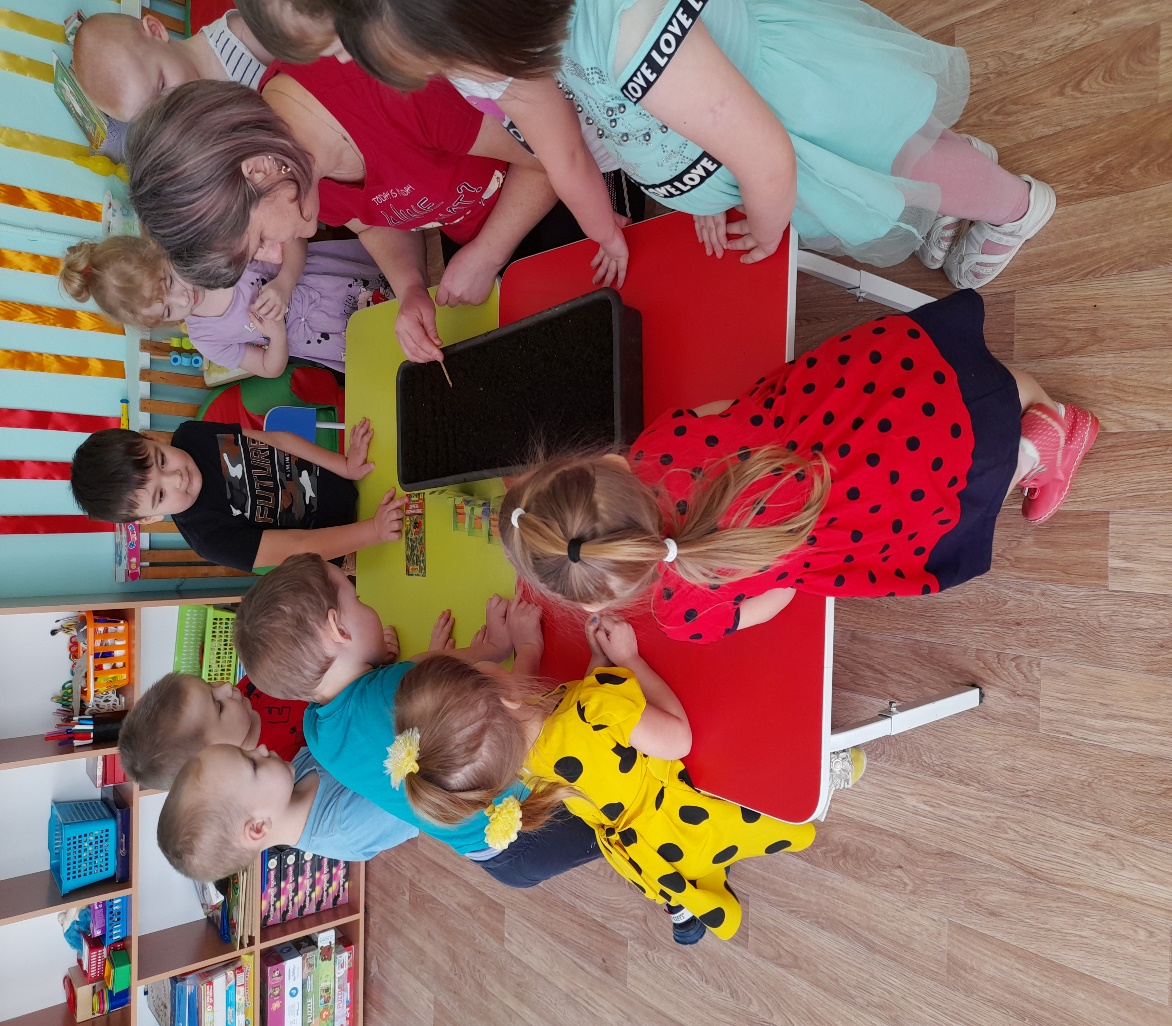 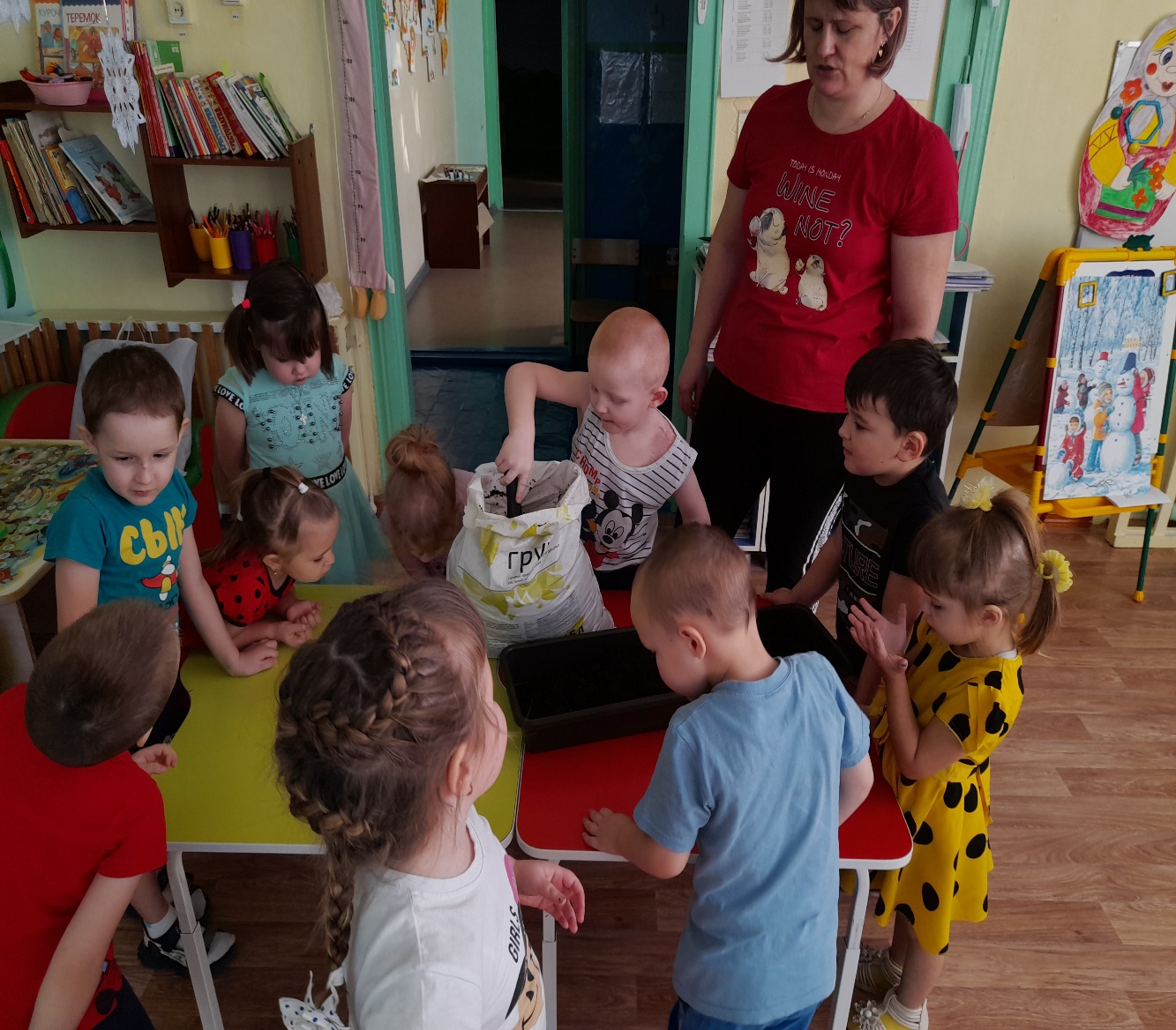 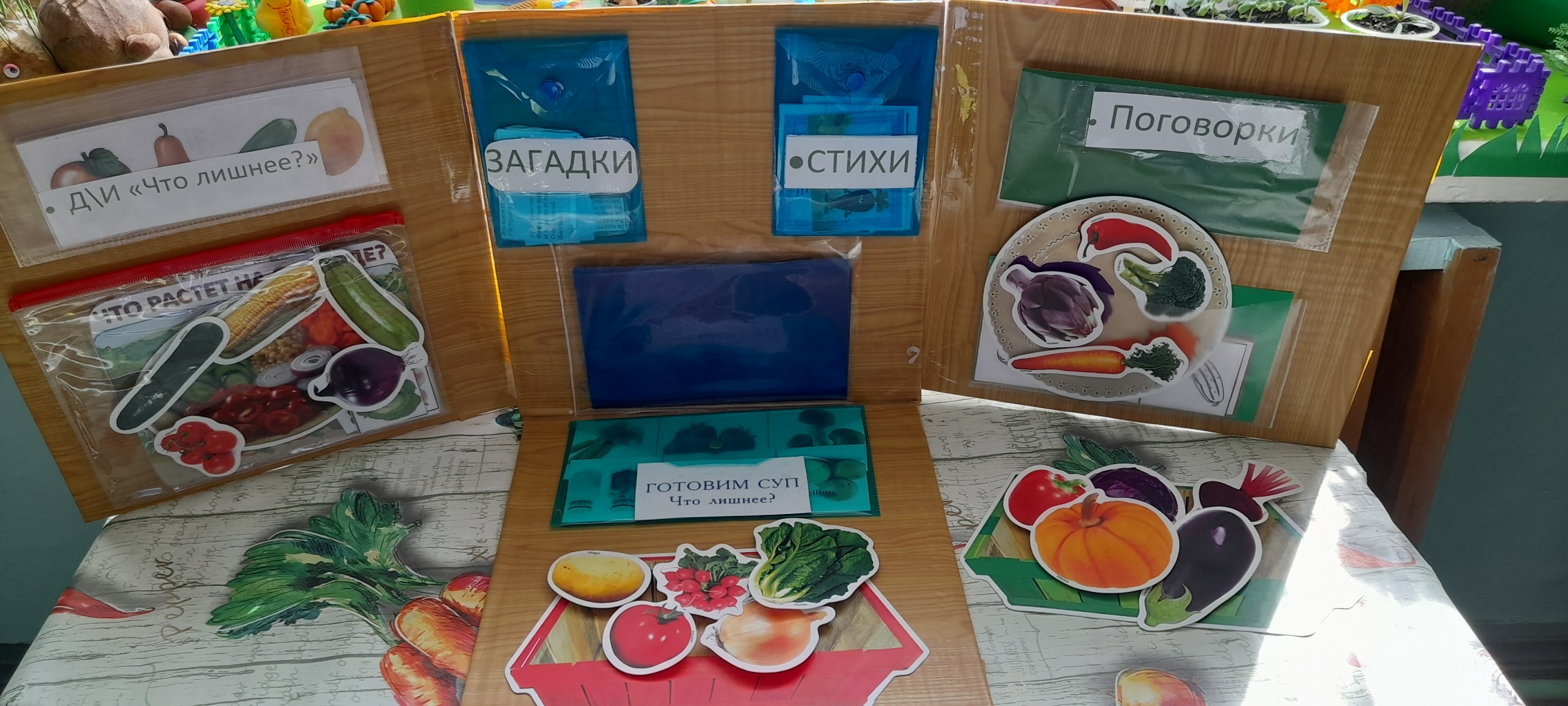 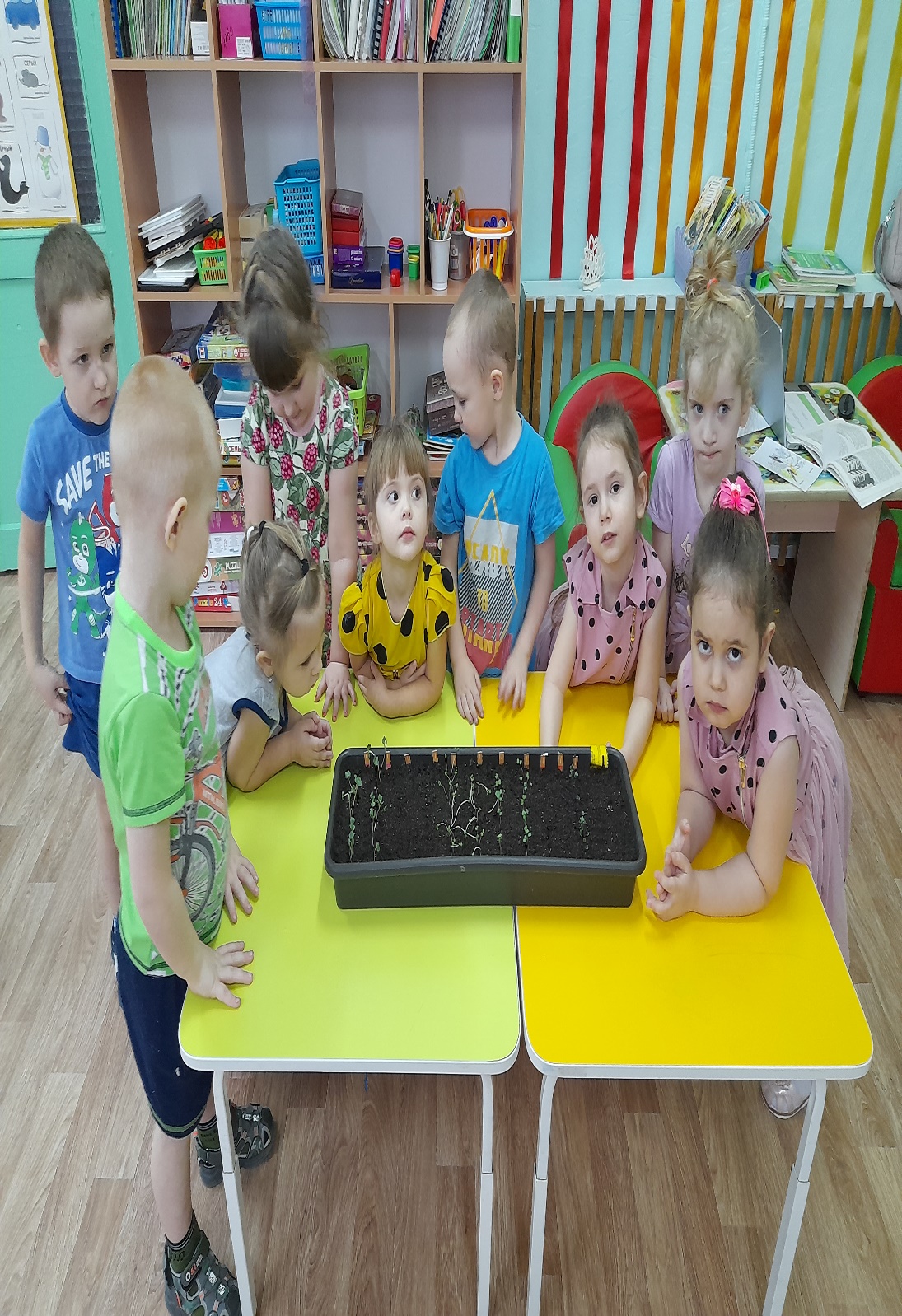 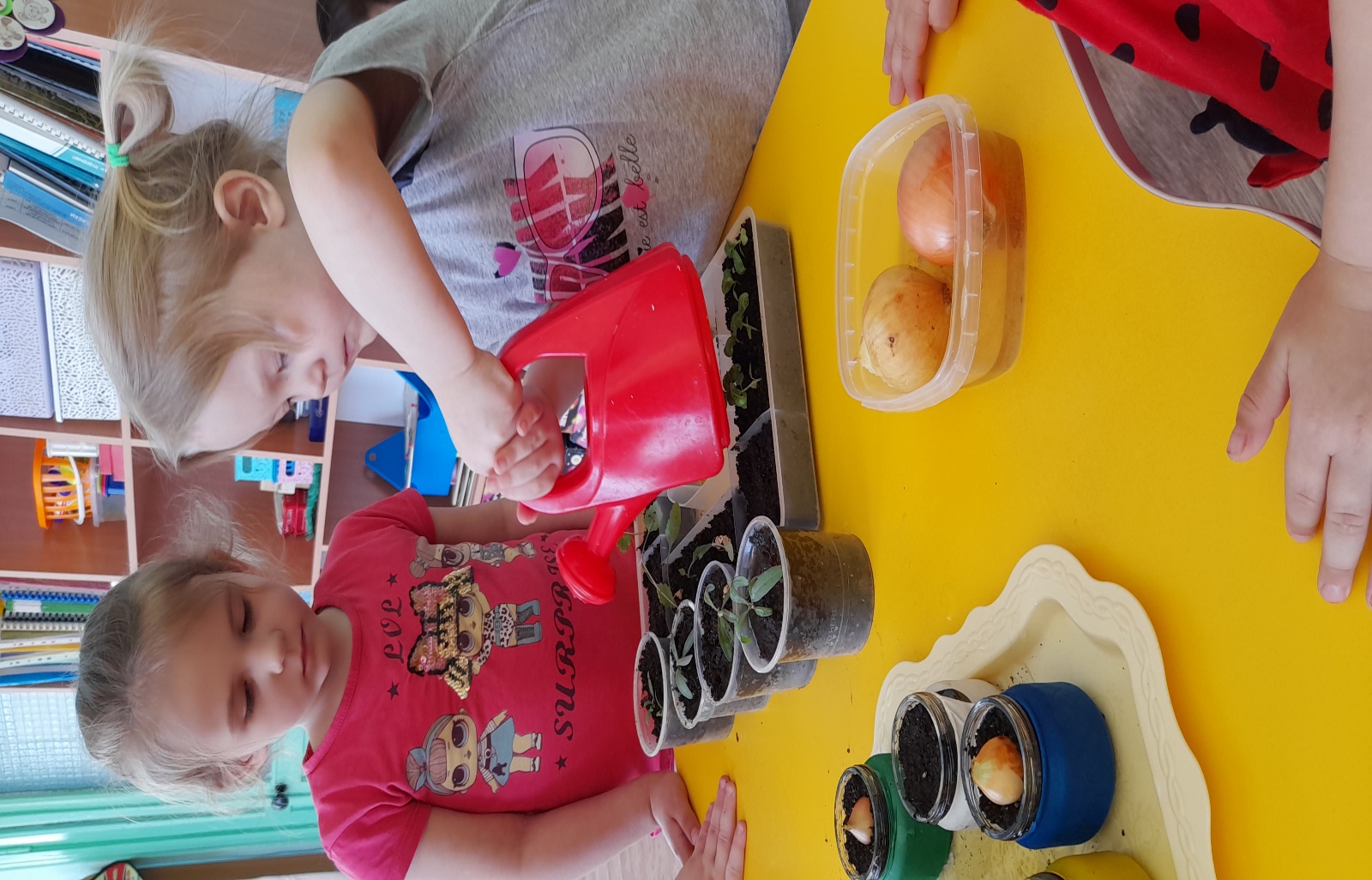 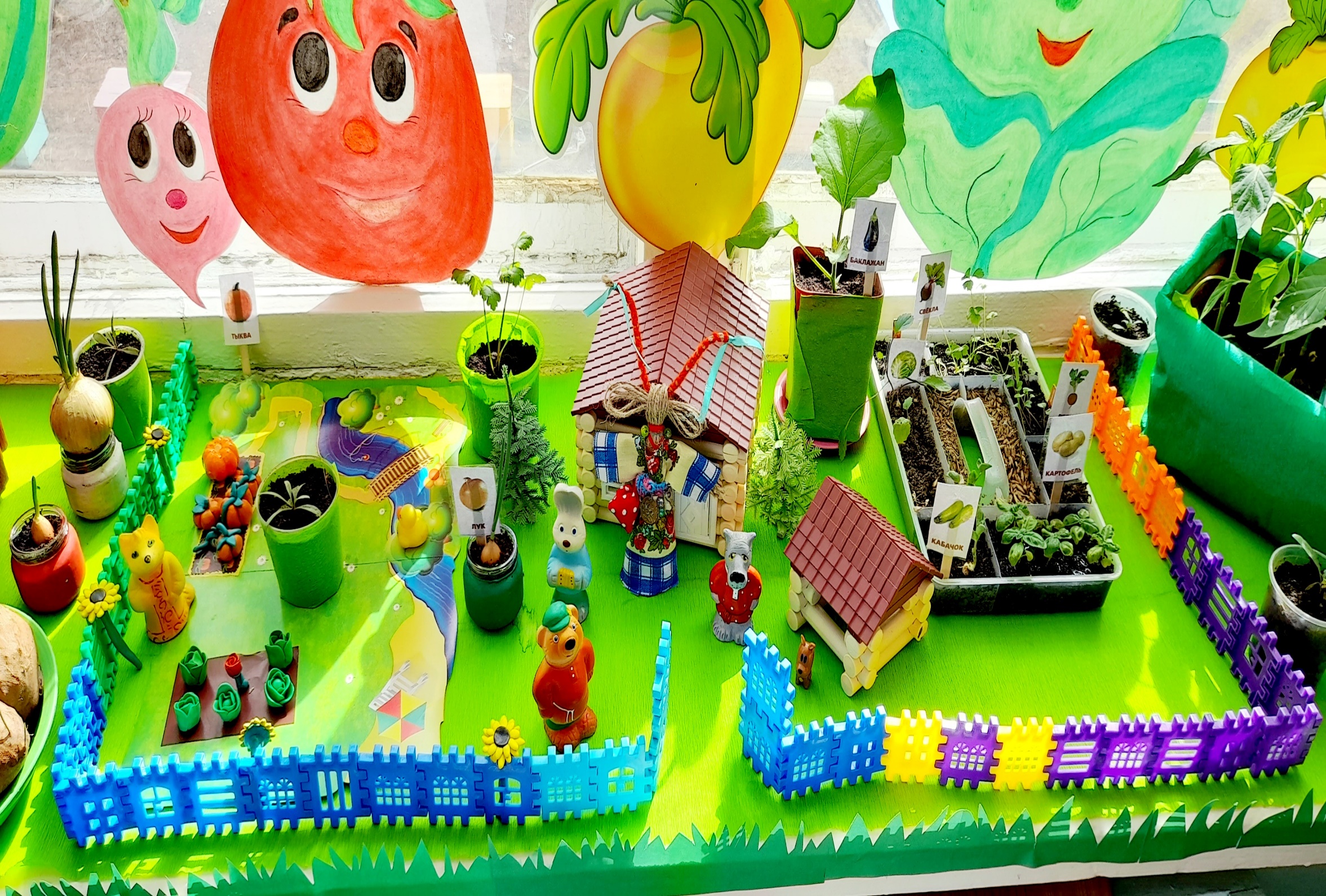 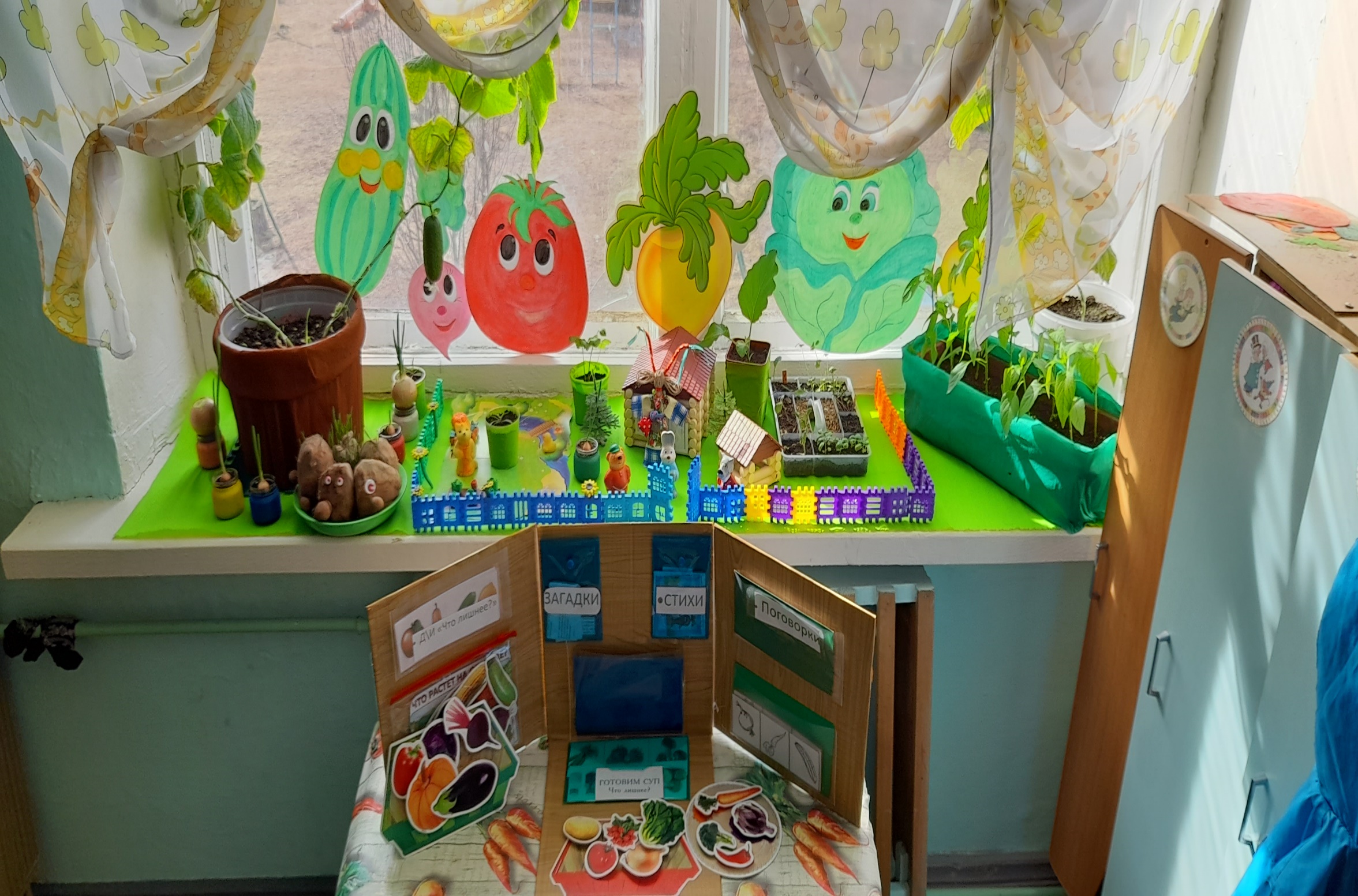 